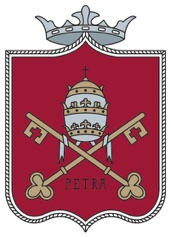 Ajudes a famílies, autònoms i empresesL’Ajuntament de Petra dins el pressupost municipal de 2021 té previstes dues partides de 70.000€ cada una per ajudar a les famílies i empresaris (S.L. i autònoms), en total 140.000€. A més a més, hi ha la possibilitat de rebre altres ajuts complementaris d’altres administracions.La convocatòria està penjada a la web municipal i al BOIB.Resum de la convocatòria:Famílies beneficiàries:Unitat familiar d’una persona: ingressos que no superen els 12.000 €/anyUnitat familiar formada per dues persones: ingressos de tota la unitat familiar que no superen els 24.000 €/anyUnitat familiar formada per tres o més persones: ingressos de tota la unitat familiar que no superen els 27.000 €/anyLa quantitat percebuda anirà relacionada amb la quantitat total que s’ha pagat d’IBI i de fems durant l’any 2020. Es rebrà una ajuda d’un 50% del que s’hagi pagat d’IBI i fems, amb un mínim de 250€  i un màxim de 500€ per unitat familiar.Empresaris (S.L. i autònoms)Línia 1- Les empreses que hagin tengut una facturació menor d’un 15% durant l’any 2020 en relació a la de l’any 2019 (Annex 2), rebran un ajut proporcional a la baixa de facturació. Aquesta ajuda serà com a mínim de 750€ per empresa que es pot veure incrementada segons les característiques pròpies de cada empresa i que figuren a les bases.Línia 2- En el casos especials que es nomenaran a continuació les quantitats previstes són:-Bars i cafeteries: 3000 euros.
-Restaurants: 4000 euros
-Perruqueries: 1500 euros.-Gimnasos i Spa: 3000 euros - Places turístiques: 150€ per a cada plaça d’alta per lloguer turístic durant 2020 (agroturismes, vivendes vacacionals, ...)Les sol·licituds, segons el model de l’annex I, es presentaran degudament complimentades i signades al Registre General d’Entrada de l’Ajuntament de Petra fins dia 25 de juliol de 2021 (publicat al BOIB núm. 68 de 25/5/21 i a la web municipal).ANNEX ISOL·LICITUDAJUTS INDIVIDUALS EXTRAORDINARIS A :PERSONES FÍSIQUES EMPADRONADES A PETRA A EMPRESES I/O PERSONES AUTÒNOMES QUE DESENVOLUPEN L’ACTIVITAT AL MUNICIPI DE PETRA QUE HAN HAGUT DE CESSAR O REDUIR SUBSTANCIALMENT LA SEVA ACTIVITAT, PER LA SITUACIÓ DE CRISI DEL CORONAVIRUS COVID-19 En/Na __________________________,veí de Petra, amb DNI _____________________ i amb domicili a efectes de notificacions al C/ _____________________________, núm._____pis____porta____, telèfon______________ i e-mail ___________________ acudeix i atentament. EXPOSO: Que en qualitat d’interessat major d’edat i, si és el cas,  representant legal de l’empresa __________________________________________amb NIF ___________________ i atenent la convocatòria de concessions d’ajuts extraordinaris per les persones físiques i empreses que desenvolupen la seva activitat al municipi i que han hagut de cessar o reduir substancialment la seva activitat, per la situació de crisi del COVID-19, i de conformitat a l’establert a les bases de dita ajuda extraordinari, DEMAN:
Que previs els tràmits pertinents em sigui atorgat l’ajut que me correspon donades les meves característiques o les de l’empresa que represent, mitjançant transferència bancària al meu compte especificat en la documentació adjunta.Documents que s’adjunten:Còpia de la llibreta bancària o certificat entitat bancària on consta el número de compte ( el titular del número del compte ha de ser l’interessat).Declaració de minva de facturació, si fa el cas. (ANNEX 2)Declaració d’IRPF dels membres de la unitat familiar, si fa el cas. Declaració responsable d’ingressos dels membres de la unitat familiar no obligats a fer declaració de renda. (ANNEX 3)Relació dels membres de la unitat familiar i suma dels ingressos totals dels membres de la mateixa, si fa el cas. (ANNEX 4)Així mateix declaro:
1- Trobar-me al corrent de pagament de les obligacions tributàries i contractuals amb l’Ajuntament, així com amb la Hisenda Pública i Seguretat Social, i ATIB i, al mateix temps, autoritz a l’Ajuntament de Petra que comprovi aquestes circumstàncies.2-Que accepto i compleixo íntegrament el contingut de les bases.
Per tot això,
Atentament, Petra, ___ de _______________de 2021 Signat 